Endocrine Society of India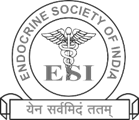 Nomination Form for Fellowship XXXX (year)Name of the NomineeAddress & Contact DetailsUndertaking: By affixing my signature to this nomination form, I consent to receive the Fellowship in person during the forthcoming ESICON if my nomination is selected.                                                           (Signature of the Nominee)Undertaking: By affixing my signature to this nomination form, I consent to receive the Fellowship in person during the forthcoming ESICON if my nomination is selected.                                                           (Signature of the Nominee)Name of the Proposer and the ESI Membership numberSignature of the ProposerBiodata of the Nominee Please attach separate sheetStatement giving details of the outstanding contribution by the nominee (500 words)Please attach separate sheetContribution of the Nominee to the ESI (100 words)Please attach separate sheetDetails of the National / International Awards of the NomineePlease attach separate sheetDetails of the Research publications of the NomineePlease attach separate sheet